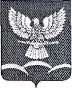 СОВЕТ НОВОТИТАРОВСКОГОСЕЛЬСКОГО ПОСЕЛЕНИЯ ДИНСКОГО РАЙОНАРЕШЕНИЕот   15.02.2017                                                                                                                 № 141-35/03станица НовотитаровскаяО внесении изменений в решение Совета Новотитаровского сельского поселения  Динского района от 25.03.2016 г. № 75-20/03 «О муниципальной пенсии за выслугу лет»         В целях приведения Положения о муниципальной пенсии за выслугу лет в соответствие с Федеральным законом от 23 мая 2016 г. № 143-ФЗ «О внесении изменений в отдельные законодательные акты Российской Федерации в части увеличения пенсионного возраста отдельным категориям граждан» и упорядочения условий назначения муниципальной пенсии за выслугу лет, в соответствии с Уставом Новотитаровского сельского поселения Динского района, Совет Новотитаросвского сельского  поселения р е ш и л:         1. Внести изменения в решение Совета Новотитаровского сельского поселения  от 25.03.2016 г. № 75-20/3 «О муниципальной пенсии за выслугу лет», изложив Положение о муниципальной пенсии за выслугу лет в новой редакции (прилагается).         1.1. Установить, что за лицами, проходившими муниципальную службу, приобретшими право на пенсию за выслугу лет, устанавливаемую в соответствии с Положением о муниципальной пенсии за выслугу лет, и уволенными с муниципальной службы до 1 января 2017 года, лицами, продолжающими замещать на 1 января 2017 года должности муниципальной службы и имеющими на 1 января 2017 года стаж муниципальной службы для назначения пенсии за выслугу лет не менее 20 лет, лицами, продолжающими замещать на 1 января 2017 года должности муниципальной службы, имеющими на этот день не менее 15 лет указанного стажа и приобретшими до 1 января 2017 года право на страховую пенсию по старости (инвалидности) в соответствии с Федеральным законом от 28 декабря 2013 года №400-ФЗ «О страховых пенсиях», сохраняется право на пенсию за выслугу лет без учета изменений, внесенных в Положение о муниципальной пенсии за выслугу лет настоящим решением в части увеличения пенсионного возраста в соответствии с пунктом 4 статьи 7 Федерального закона от 15 декабря 2001 года № 166-ФЗ «О государственном пенсионном обеспечении в Российской Федерации».         2.  Администрации Новотитаровского сельского поселения Динского района внести соответствующие изменения и дополнения в  Порядок установления муниципальной пенсии за выслугу лет.       3. Контроль за выполнением настоящего решения возложить на комиссию по бюджету и социально-экономическому развитию (Артамохин). 4. Администрации Новотитаровского сельского поселения Динского района обнародовать настоящее решение в установленном порядке и разместить его на официальном сайте Новотитаровского сельского поселения Динского района в сети «Интернет».       5. Настоящее решение вступает в силу после его официального обнародования, за исключением пунктов 2, 3,  которые вступают в силу со дня подписания решения.Председатель СоветаНовотитаровского сельского поселения                                       И.П. Бычек Глава Новотитаровского сельского поселения                                       С.К. Кошман                                                